Name:	Date:	Class: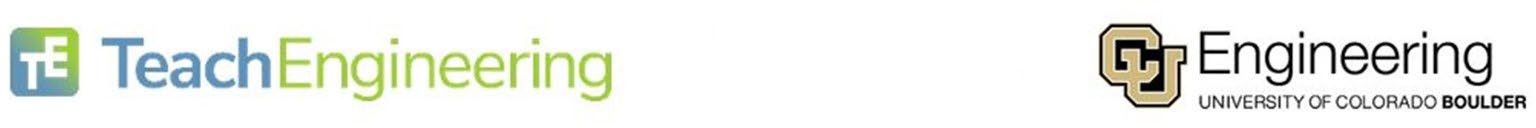                      What are RC Circuits? Activity - Making Sense AssessmentMaking Sense AssessmentMaking Sense AssessmentMaking Sense AssessmentMake sense of the activity by providing a short reflection about the phenomenon you explored, the science and engineering skills you used, and your idea to adapt the activity. Answer the following prompts in complete sentences:Make sense of the activity by providing a short reflection about the phenomenon you explored, the science and engineering skills you used, and your idea to adapt the activity. Answer the following prompts in complete sentences:Make sense of the activity by providing a short reflection about the phenomenon you explored, the science and engineering skills you used, and your idea to adapt the activity. Answer the following prompts in complete sentences:3Three things that I learned and applied in this activity are:Three things that I learned and applied in this activity are:3332Two science and engineering skills that I used in this activity are:Two science and engineering skills that I used in this activity are:2Science and Engineering Practices:❏ Asking questions (for science) and defining problems (for engineering)❏ Developing and using models❏ Planning and carrying out investigations❏ Analyzing and interpreting data❏ Using mathematics and computational thinking❏ Constructing explanations (for science) and designing solutions (for engineering)❏ Engaging in argument from evidence❏ Obtaining, evaluating, and communicating informationEngineering Design Process:❏ Ask: Identify the Need & Constraints❏ Research the Problem❏ Imagine: Develop Possible Solutions❏ Plan: Select a Promising Solution❏ Create: Build a Prototype❏ Test and Evaluate Prototype❏ Improve: Redesign as NeededEngineering Design Thinking:❏ Formulating Problems❏ Seeking Solutions❏ Thriving in Uncertainty❏ Collaborating Constantly❏ Prototyping Ideas❏ Iterating Options❏ Reflecting Frequently1One idea I have to further explore and extend this activity is:One idea I have to further explore and extend this activity is:1